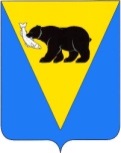 ПОСТАНОВЛЕНИЕ АДМИНИСТРАЦИИ УСТЬ-БОЛЬШЕРЕЦКОГО МУНИЦИПАЛЬНОГО РАЙОНА В связи с кадровыми изменениями, Администрация  Усть-Большерецкого муниципального района ПОСТАНОВЛЯЕТ:	1. Внести в приложение № 1 «Состав Комиссии по реализации мероприятий муниципальной программы «Поддержка развития сельского хозяйства, пищевой и перерабатывающей промышленности в Усть-Большерецком муниципальном районе» на 2017 год к постановлению Администрации Усть-Большерецкого муниципального района от 24.05.2017 № 184 «О создании Комиссии по реализации мероприятий муниципальной программы «Поддержка развития сельского хозяйства, пищевой и перерабатывающей промышленности в Усть-Большерецком муниципальном районе» на 2017 год следующее изменение:1) вывести из состава Комиссии Жеребову Оксану Николаевну.2. Управлению делами Администрации Усть-Большерецкого муниципального района обнародовать настоящее постановление и разместить на официальном сайте Администрации Усть-Большерецкого муниципального района в информационно-телекоммуникационной сети «Интернет».3. Настоящее постановление вступает в силу после дня его официального обнародования и распространяется на правоотношения, возникшие с 09 октября 2017 года.4. Контроль за исполнением настоящего постановления оставляю за собой.Глава Усть-Большерецкого                                                                                          муниципального района                                                                                  К.Ю. Деникеевот 01.11.2017 № 428О внесении изменений в приложение №1 к постановлению Администрации Усть-Большерецкого муниципального района от 24.05.2017 № 184 «О создании Комиссии по реализации мероприятий муниципальной программы «Поддержка развития сельского хозяйства, пищевой и перерабатывающей промышленности в Усть-Большерецком муниципальном районе»